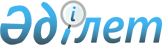 О внесении изменений и дополнений в постановление Правительства Республики Казахстан от 26 мая 2010 года № 476
					
			Утративший силу
			
			
		
					Постановление Правительства Республики Казахстан от 31 марта 2011 года № 332. Утратило силу постановлением Правительства Республики Казахстан от 31 декабря 2013 года № 1448

      Сноска. Утратило силу постановлением Правительства РК от 31.12.2013 № 1448 (вводится в действие по истечении десяти календарных дней после дня его первого официального опубликования).      Правительство Республики Казахстан ПОСТАНОВЛЯЕТ:



      1. Внести в постановление Правительства Республики Казахстан от 26 мая 2010 года № 476 "Об утверждении стандартов государственных услуг в области бухгалтерского учета и аудита" (САПП Республики Казахстан, 2010 г., № 35, ст. 281) следующие изменения и дополнения:



      в стандартах государственных услуг "Выдача свидетельства об аккредитации профессиональной аудиторской организации", "Выдача свидетельства об аккредитации профессиональной организации бухгалтеров", "Выдача свидетельства об аккредитации организации по профессиональной сертификации бухгалтеров", утвержденных указанным постановлением:



      часть вторую пункта 1 исключить;



      пункт 5 дополнить частью второй следующего содержания:

      "В случае отказа в выдаче свидетельства об аккредитации заявителю дается мотивированный ответ в письменном виде.";



      пункт 14 исключить;



      дополнить пунктом 23-1 следующего содержания:

      "23-1. В случаях несогласия с результатами оказанной государственной услуги потребитель имеет право обратиться в суд в установленном законодательством порядке.".



      2. Настоящее постановление вводится в действие по истечении десяти календарных дней после первого официального опубликования.      Премьер-Министр

      Республики Казахстан                       К. Масимов
					© 2012. РГП на ПХВ «Институт законодательства и правовой информации Республики Казахстан» Министерства юстиции Республики Казахстан
				